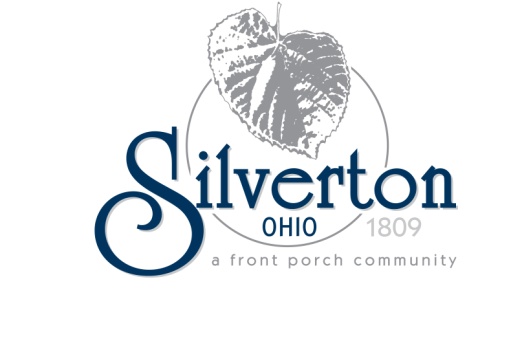 RECORD OF PROCEEDINGSMinutes of the Silverton Village Council WorkshopHeld Thursday, March 6, 2014The Council of the Village of Silverton met for a workshop in Council Chambers at 6860 Plainfield Road at 7:00 pm on Thursday, March 6, 2014. Mayor Smith called the meeting to order.OPENING REMARKS:Mayor Smith led a moment of prayer followed by the Pledge of Allegiance. ROLL CALL:Elected Officials:John Smith, Mayor			PresentShirley Hackett-Austin, Council	PresentMark Quarry, Council			PresentFrank Sylvester, Council		PresentIdella Thompson, Council		PresentDottie Williams, Council		PresentFranklin Wilson, Council		PresentAlso present:Tom Carroll, Village Manager Bryan Pacheco, Village SolicitorAlycia Boggs, Tax Specialist Tom Peterson, Finance DirectorMAYOR’S COMMENTS AND GUESTS:None.WORKSHOP DISCUSSION ITEMS:None. BUSINESS MEETINGPUBLIC COMMENT:None. READING OF NEW AND/OR PENDING LEGISLATION:Mrs. Boggs gave the reading of Ordinance 14-3387 An Ordinance Declaring Official Intent with Respect to Reimbursements of Temporary Advances During Made for Capital Expenditures for Land Acquisition in the Village of Silverton to be made from Subsequent Borrowings and Declaring an Emergency. Mr. Carroll explained that the ordinance is an IRS requirement which will preserve Silverton’s opportunity in the future to borrow money to make public improvements. Mrs. Thompson requested an executive session to discuss the legislation further. MOTION TO RETIRE TO EXECUTIVE SESSION:At 7:09 p.m., Mrs. Thompson motioned to retire to executive session to consider the purchase of property for public purposes, or for the sale of property at competitive bidding, if premature disclosure of information would give an unfair competitive or bargaining advantage to a person whose personal, private interest is adverse to the general public interest per O.R.C. 121.22(G)(2), and to consider confidential information related to the marketing plans, specific business strategy, production techniques, trade secrets, or personal financial statements of an applicant for economic development assistance, or to negotiations with other political subdivisions respecting requests for economic development assistance, per O.R.C 121.22(G)(8). Mr. Quarry seconded the motion. A roll call vote was taken. All members present voted aye. Motion carried. At 7:53 p.m., Mrs. Hackett-Austin motioned to end executive session. Mr. Wilson seconded the motion. A roll call vote was taken. All members present voted aye. Motion carried.MOTION TO RECONVENE THE REGULAR SESSION:Mr. Sylvester motioned to reconvene the regular session. Mrs. Williams seconded the motion. Motioned carried by a unanimous voice vote. ADDITIONAL BUSINESS/LEGISLATION:
Mrs. Boggs re-read the title of Ordinance 14-3387 An Ordinance Declaring Official Intent with Respect to Reimbursements of Temporary Advances During Made for Capital Expenditures for Land Acquisition in the Village of Silverton to be made from Subsequent Borrowings and Declaring an Emergency. Mrs. Thompson moved for passage and was seconded by Mr. Sylvester. A roll call vote was taken. All members present voted aye. Motion carried. Mr. Quarry motioned to suspend the rules and was seconded by Mr. Wilson. A roll call vote was taken. All members present voted aye. Motion carried. Mrs. Boggs gave the reading of Ordinance 14-3388 An Ordinance Authorizing the Village Manager to Enter into a Real Estate Contract to Purchase 6853 Stewart Road and Declaring an Emergency. Mr. Wilson motioned for passage and was seconded by Mr. Sylvester. A roll call vote was taken. All members present voted aye. Motion carried. Mr. Quarry motioned to suspend the rules and was seconded by Mrs. Thompson. A roll call vote was taken. All members present voted aye. Motion carried. OPEN DISCUSSION:Mrs. Thompson requested that the F.A.Q. sheet regarding the Police Department be updated to reflect that we cannot offer the police officers a contract because we are a village. Mr. Carroll agreed and the information will be added. Mr. Carroll reminded everyone of the two town hall meetings on March 10 and March 12, and reviewed the agenda for the meetings. Ms. Crystal Kendrick, an experience facilitator, will be there to oversee the meeting. Sheriff Neil and some of his command staff are also expected to be in attendance. Mrs. Williams asked about the possibility of the residents being willing to pay higher taxes to keep the police department intact. Mr. Carroll explained that any tax issue would have to go on the ballot, and we still have issues with officers accepting other jobs and leaving employment with the village. It is a lengthy process to get officers hired and trained. Mr. Wilson added that the officers are leaving because they feel they have no security without any bargaining rights. Mr. Wilson added a tax increase will not change that. Mr. Quarry discussed the importance of the town hall meetings, which will inform the public about the situation and help them understand the issues that Silverton is facing. Mr. Sylvester asked if the current employees will be offered a contract as employees of the Sheriff’s Office. Mr. Carroll explained that they all will become part of the labor union and have rights and responsibilities under that contract as deputies. Mr. Quarry added that the Sheriff’s Office has made a commitment to our officers that they can stay on the Silverton beat if they so choose. Mr. Carroll concluded that we still have many details to be worked out in the contract negotiations, but is optimistic that a fair agreement can be reached.  Mr. Quarry asked about the status of the Belkenton project. Mr. Carroll explained that he is working to determine if 25% of the project is complete. If that is the case, Council can give them a maximum of a one-year extension on their current zoning permit. Currently, their permit expires on April 11, 2014. More information will be presented on this issue in late March or early April. Mrs. Thompson asked for clarification on the Cupcake Crazy sign issue. Mr. Carroll explained that Mrs. Lisa Ebbert applied for a face change on the existing Aamco sign. The zoning was mistakenly approved by our former building official. The sign had a legal, non-conforming use status which expired 6 months after Aamco Transmission closed. Mr. Carroll talked with Mrs. Ebbert who then asked about taking the old sign down and putting up a new sign. Mr. Carroll stated a variance is not an option for such a sign. After working with Mrs. Ebbert to resolve the issue, the permit that was issued in January will be honored since the mistake was made on behalf of Silverton. The current Aamco sign will be re-faced with a Cupcake Crazy sign in the near future. Mayor Smith noted that a new Indian restaurant will be going in where the old “Cincy Burger” was. ADJOURNMENT:Mr. Quarry motioned for adjournment and was seconded by Mrs. Williams. All members present voted aye. Motion carried.The meeting was adjourned at 8:23 p.m.Respectfully submitted,_____________________________        Meredith L. GeorgeClerk of Council_____________________________John A. SmithMayor